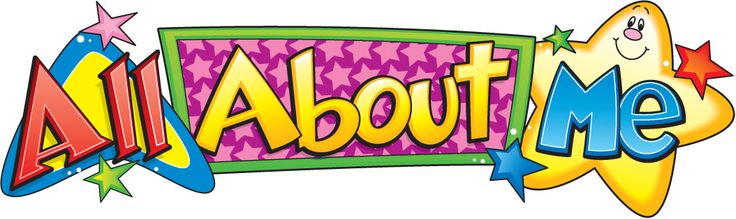 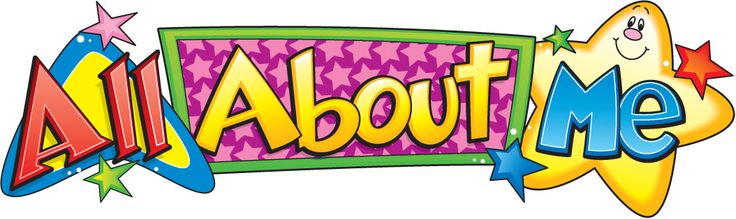 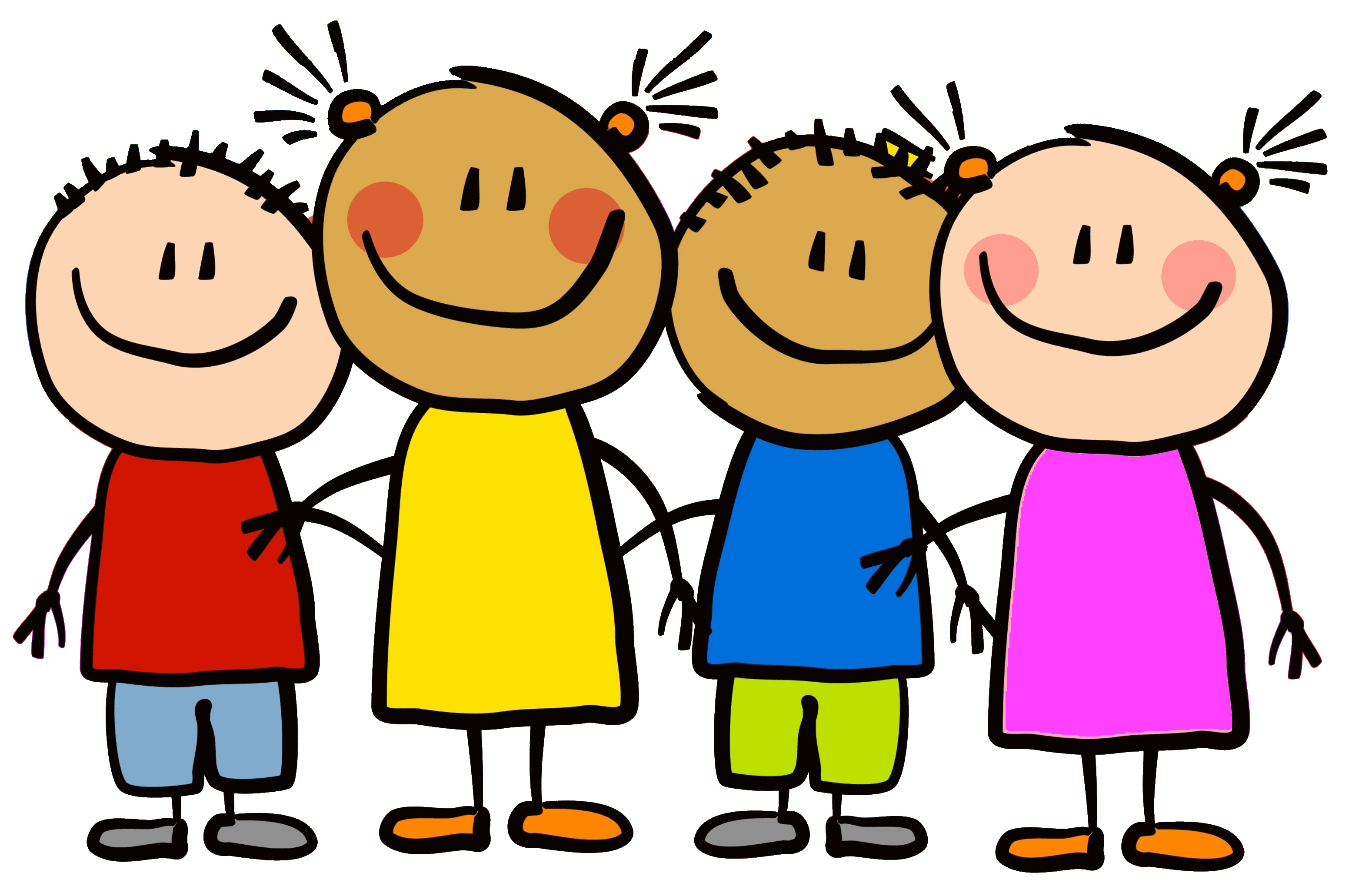 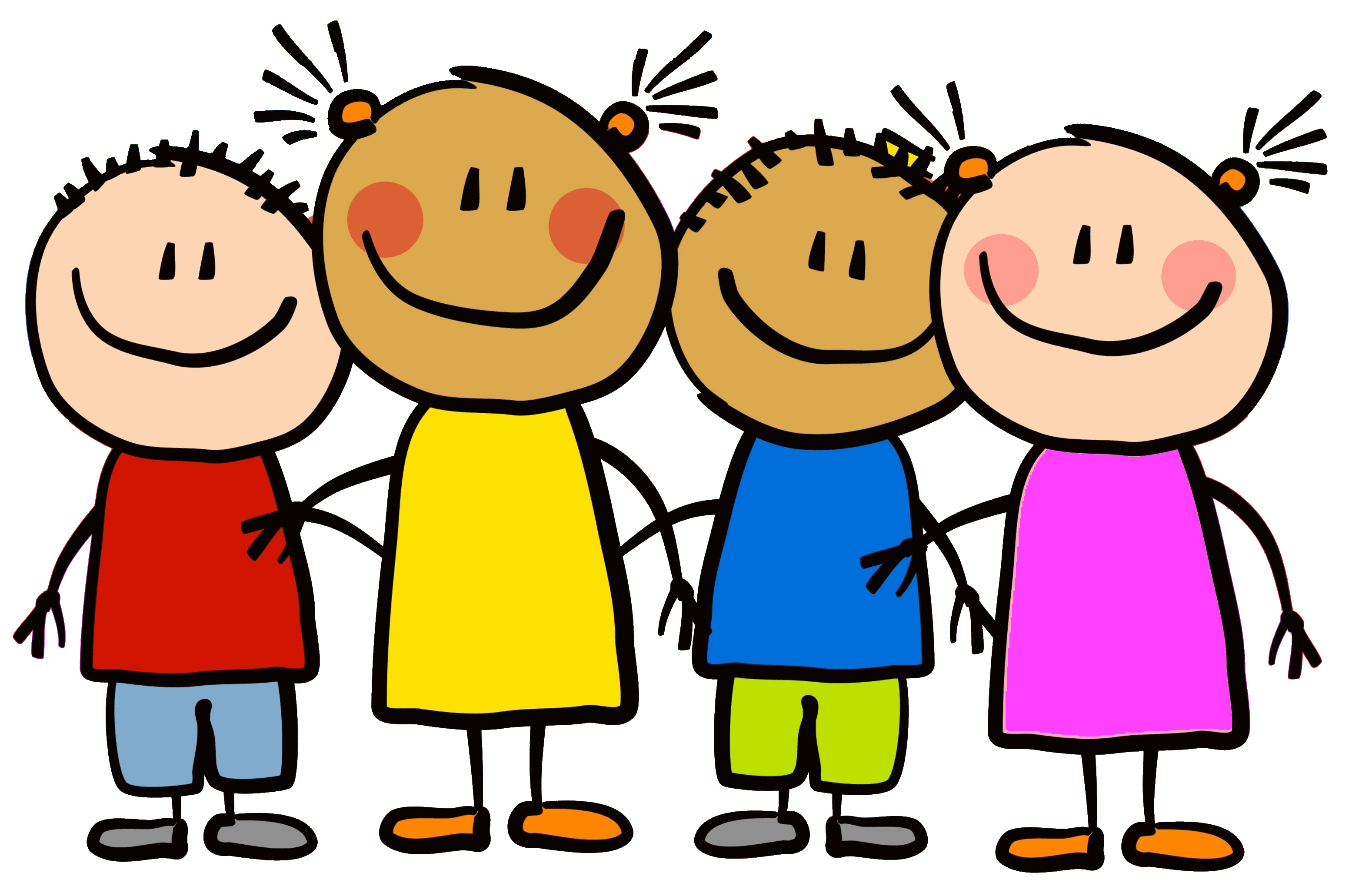 Special Events Calendar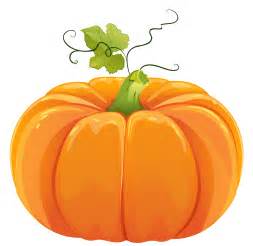 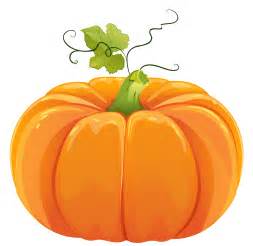 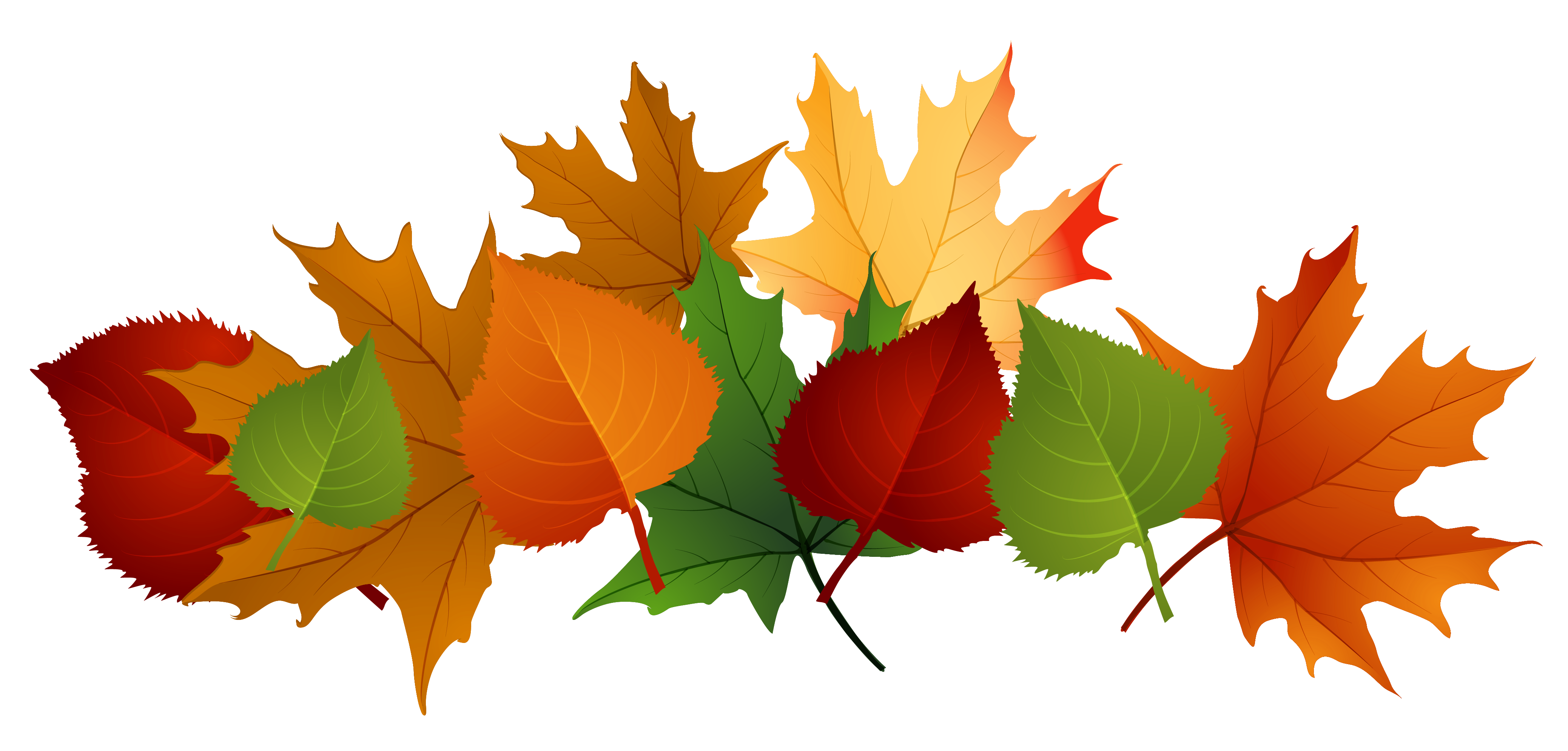 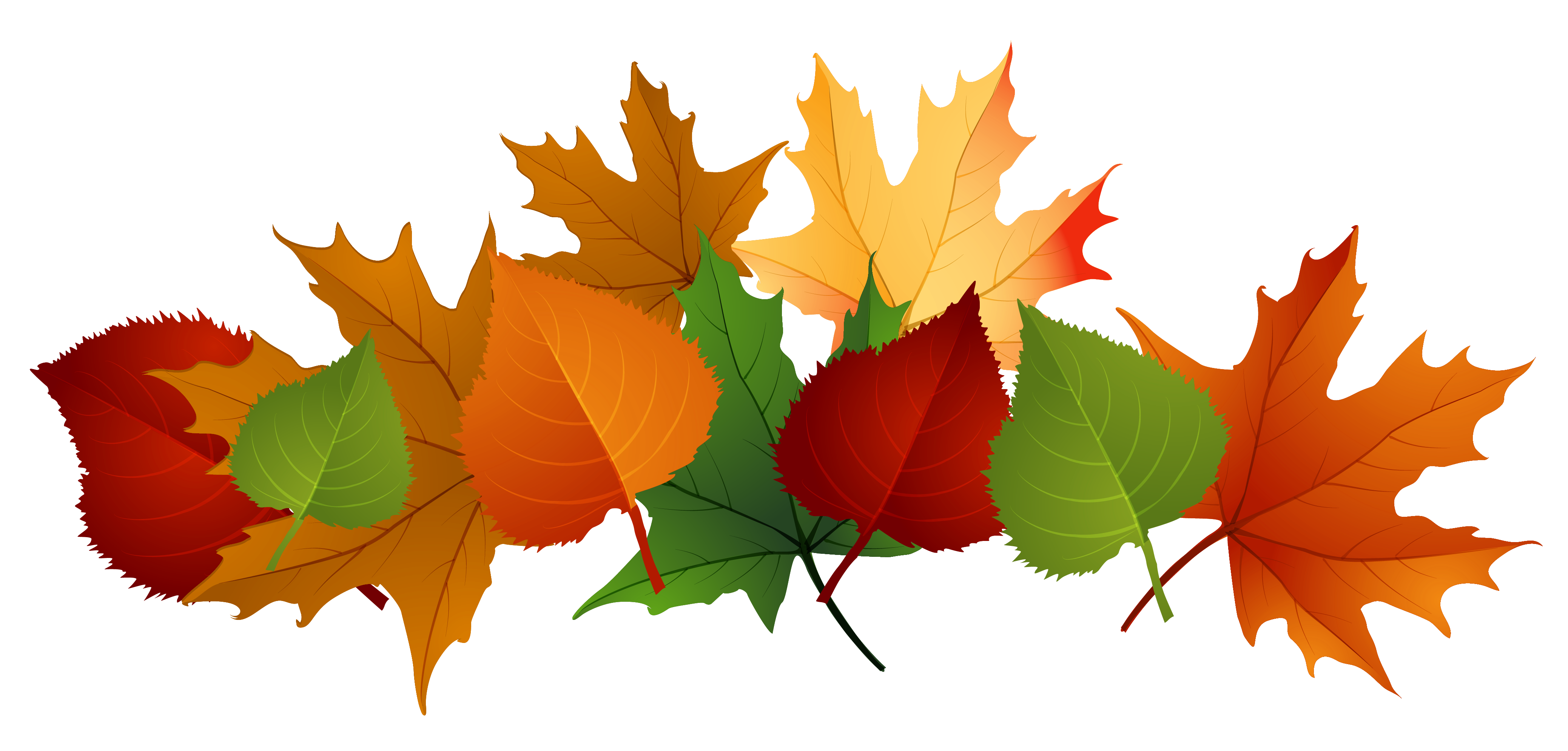 October 2019*In the Fall*Special Events Calendar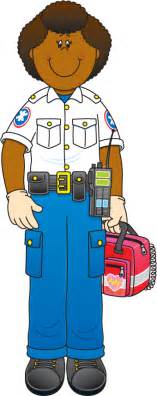 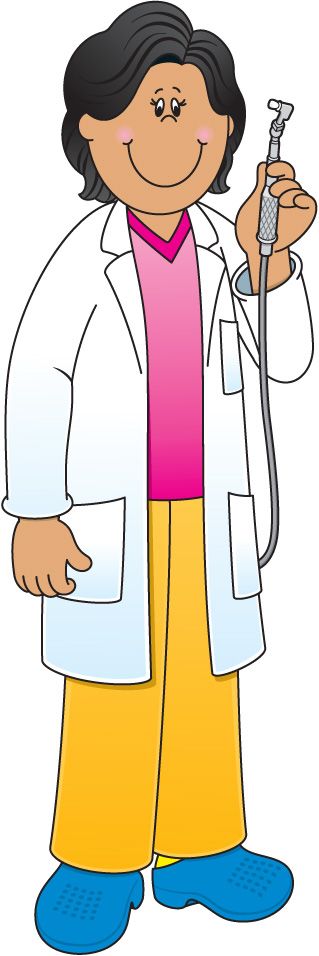 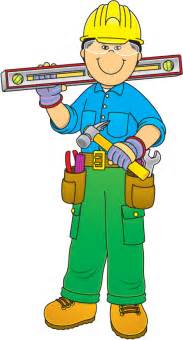 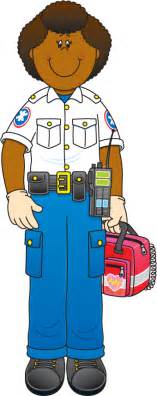 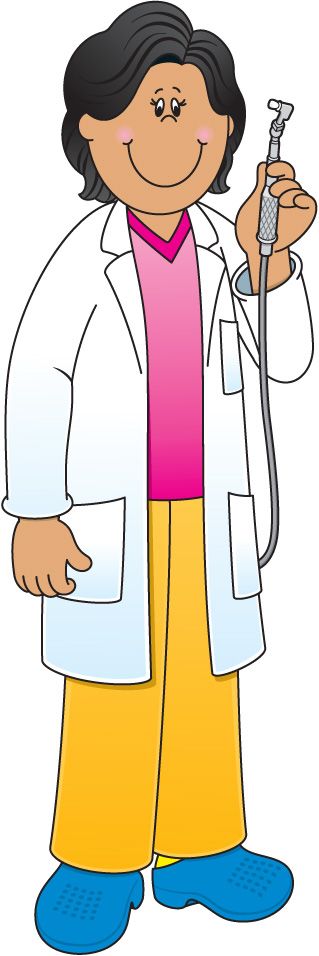 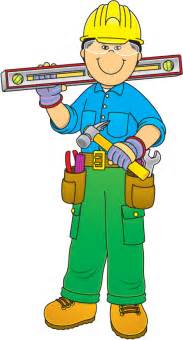 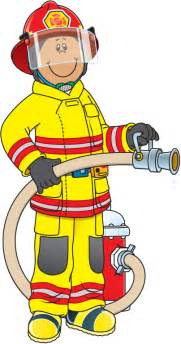 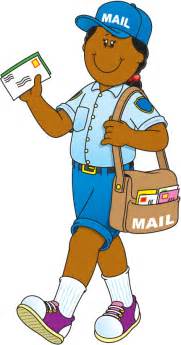 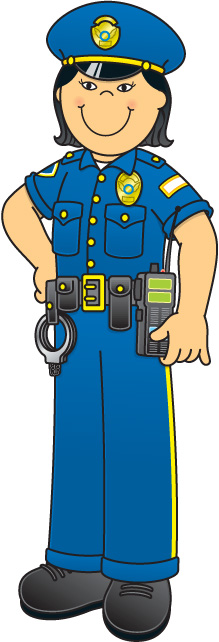 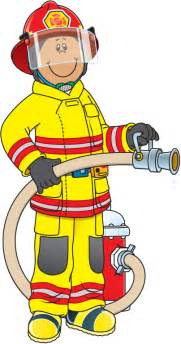 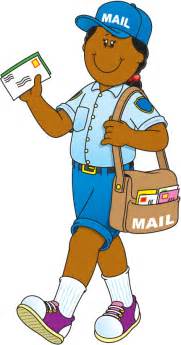 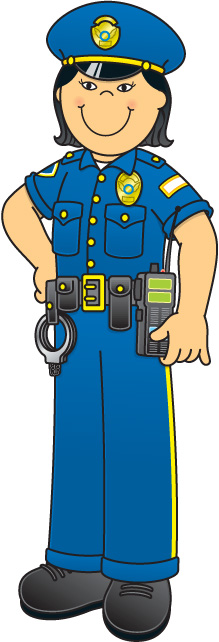 November 2019*My community*Special Events Calendar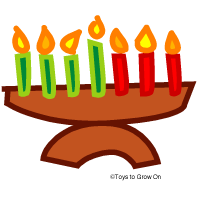 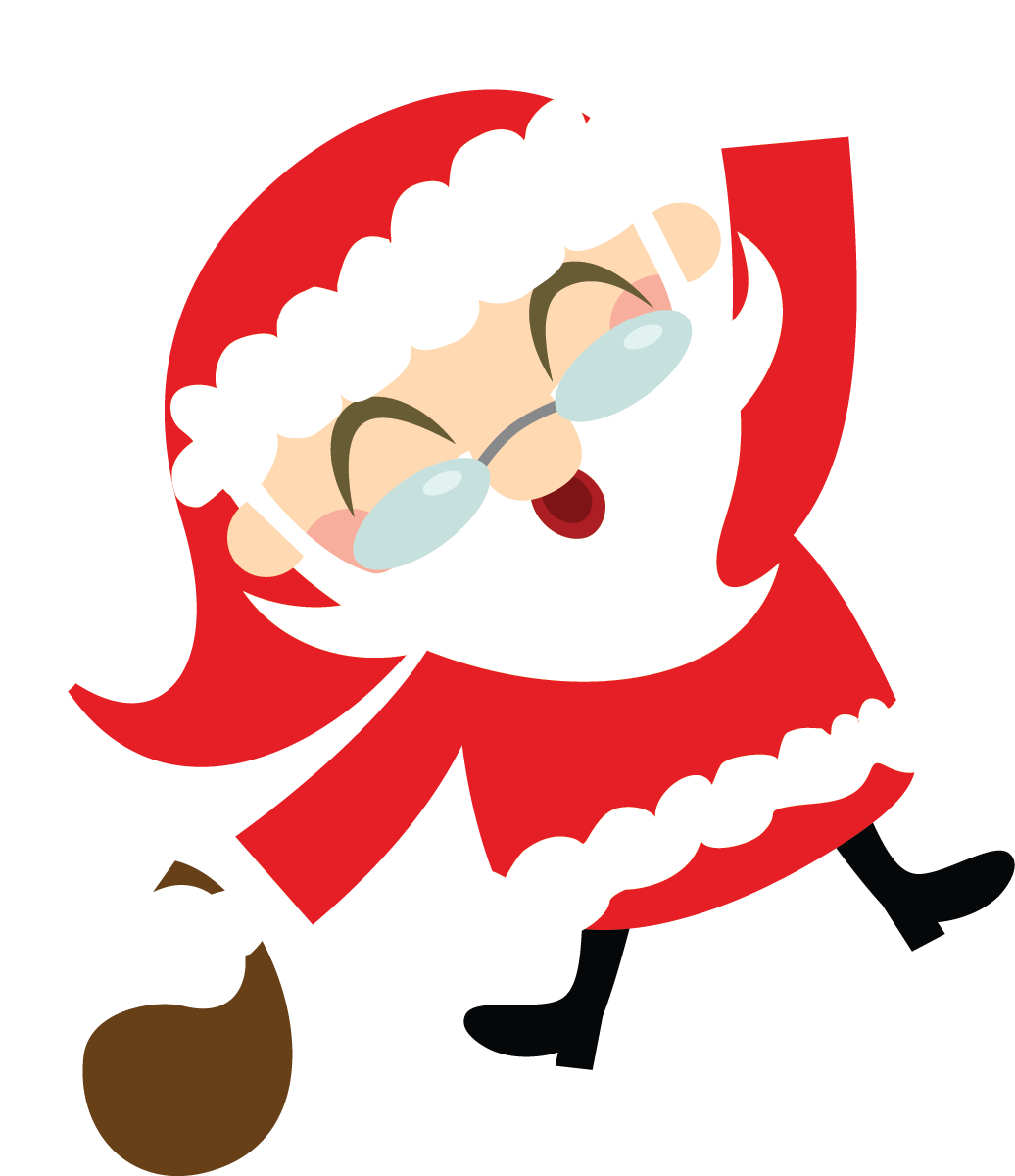 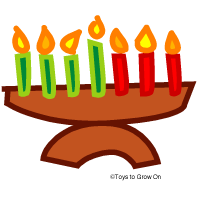 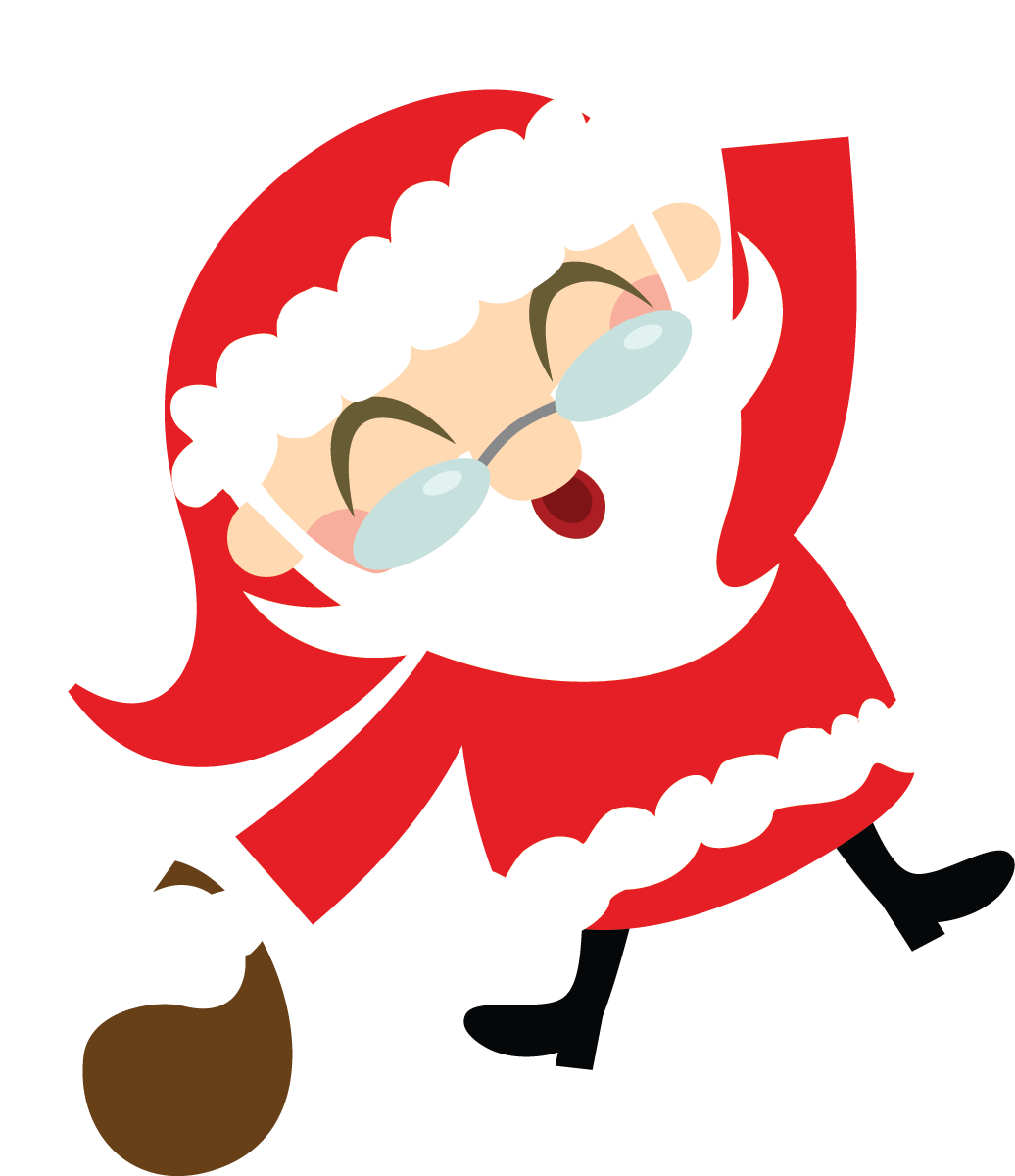 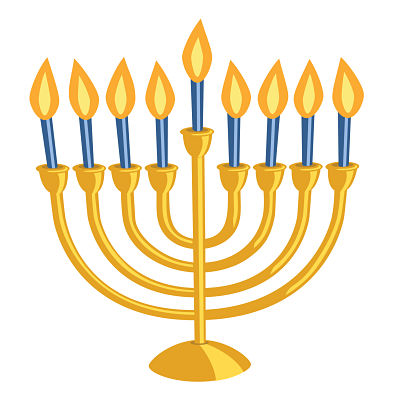 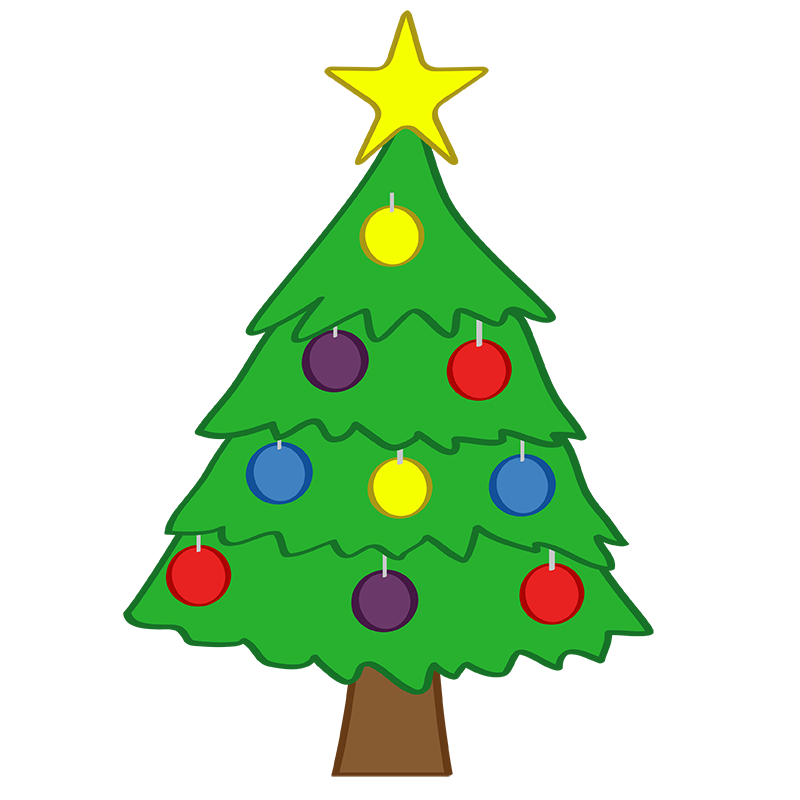 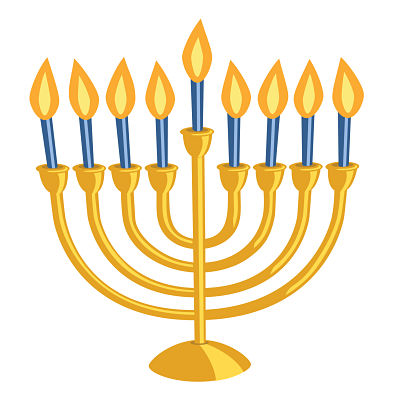 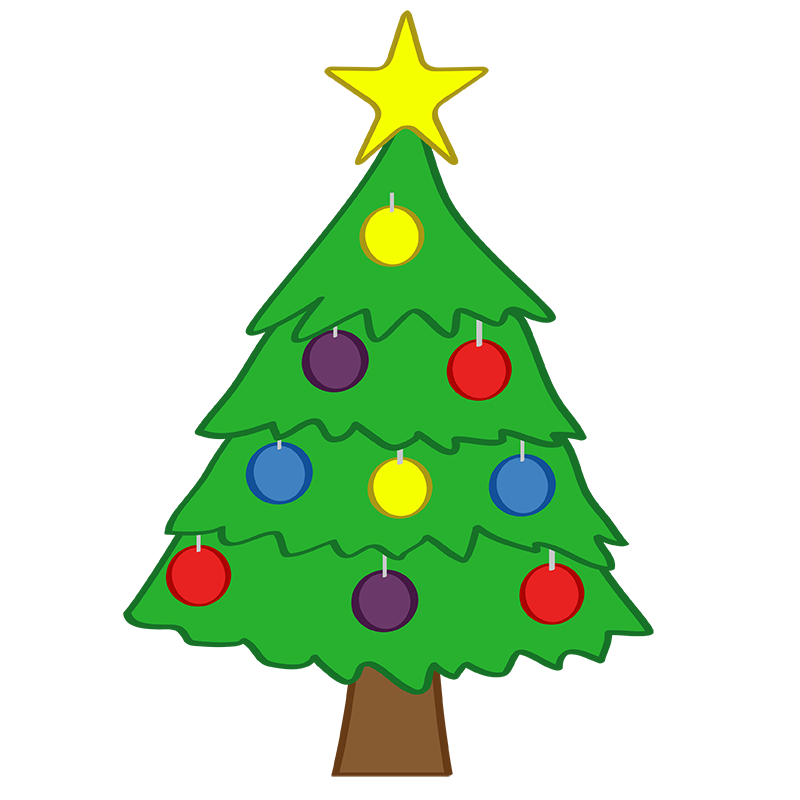 December 2019*Holidays around the world*MondayTuesdayWednesdayThursdayFriday2CENTER
CLOSED345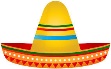 6Happy Grandparents Day!Grandparents Day Snack3:30pm  Happy Birthday Ashli!!9Happy Birthday Jenna!!(8th)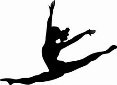 1011Fantasy Corral Petting Zoo 		9:00-11:00 12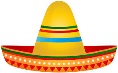 131617Look out ridgeKinder Sprouts & Kinder PeasLeave 9:15Return 11:3018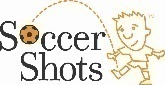 19Happy 2nd Anniversary Stephanie!!20Happy Birthday Stacy!!232323Favorite color day!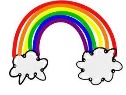 24Favorite hat day!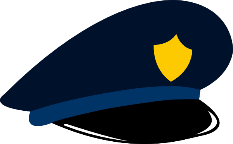 25Favorite pajamas day & movie day!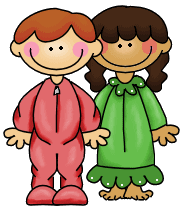 26Favorite toy/book day!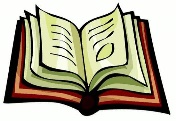 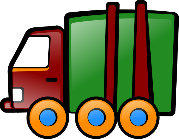 27Favorite sports team day!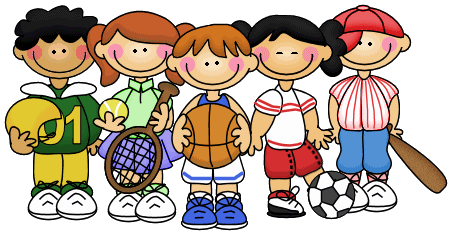 30MondayTuesdayWednesdayThursdayFriday122347Happy Birthday Lauren!!(6th) Fire Prevention week!89Afton Apple OrchardKinder Sprouts & Kinder PeasLeave 9:00Return 11:0010Bring your favorite Halloween book!11Trunk or Treat! 6:30pm14CLOSEDPROFESSIONAL DEVELOPMENT DAY15Country Sun FarmSweet Peas and Mini SproutsLeave 9:00Return 11:00 16Pumpkincarving fun!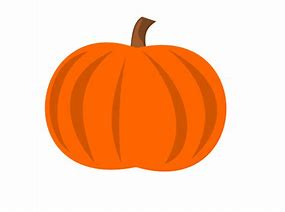 17Wanda the Wacky Witch 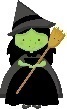 182122232425SPookyHalloweensnack!2829Happy 1st Anniversary Mika!!30	31	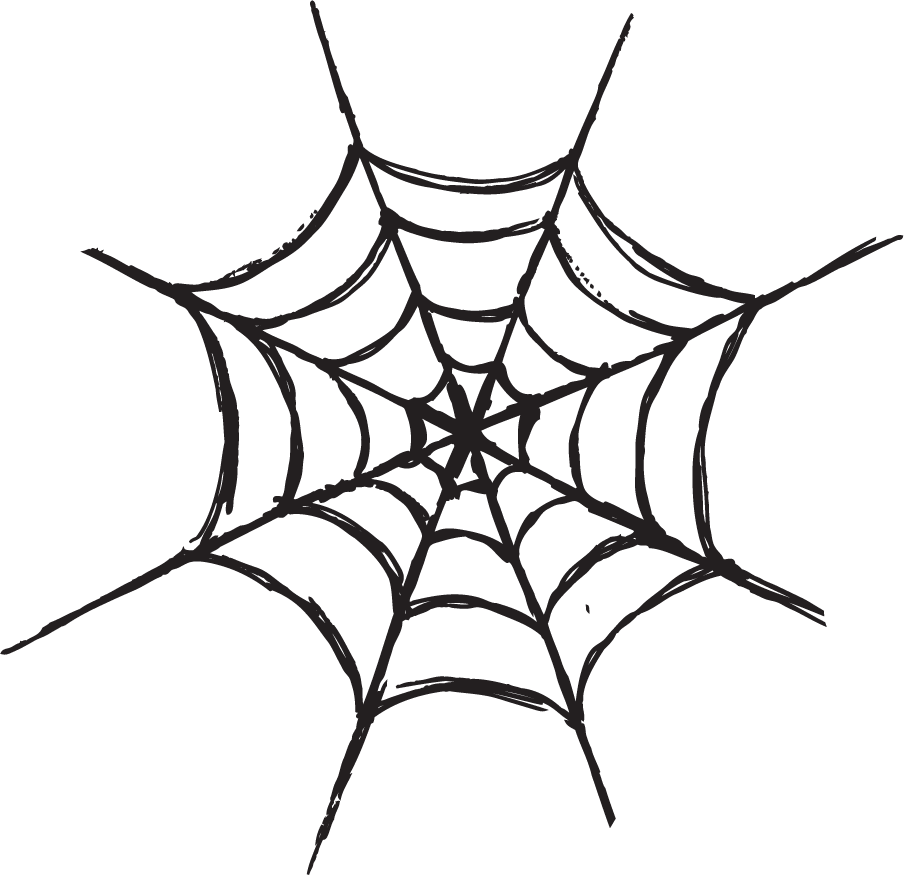 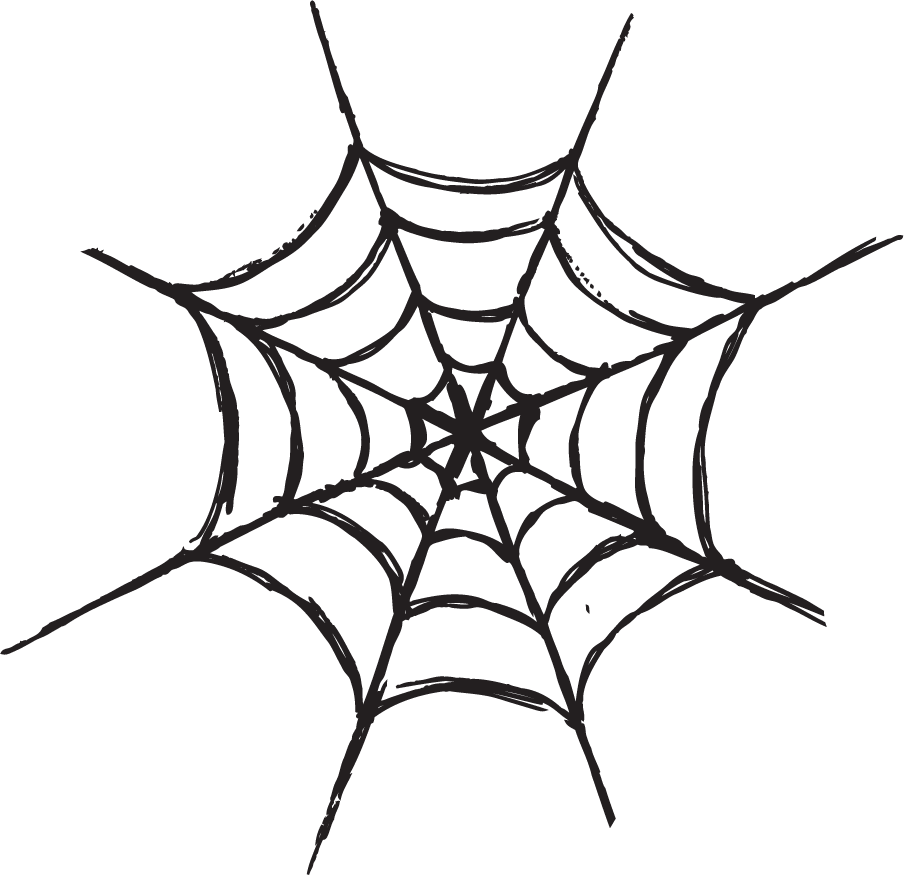 Halloween Party!Wear your costume to school!Center closes early – 5pmMondayTuesdayWednesdayWednesdayThursdayFridayNational Child Safety Protection Month1Happy 3rd Anniversary Brittany!!456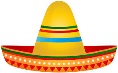 67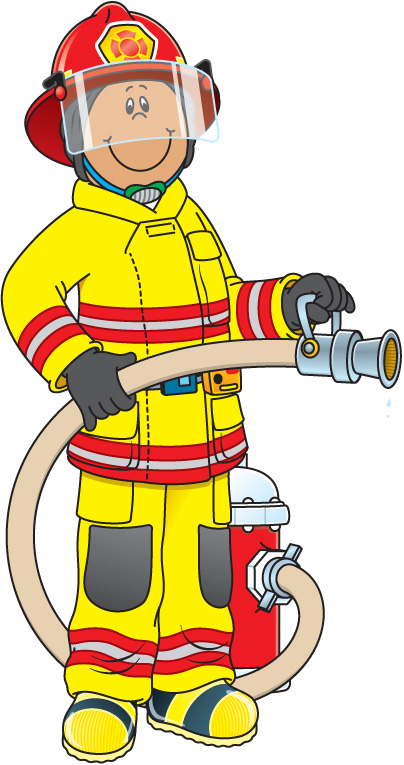 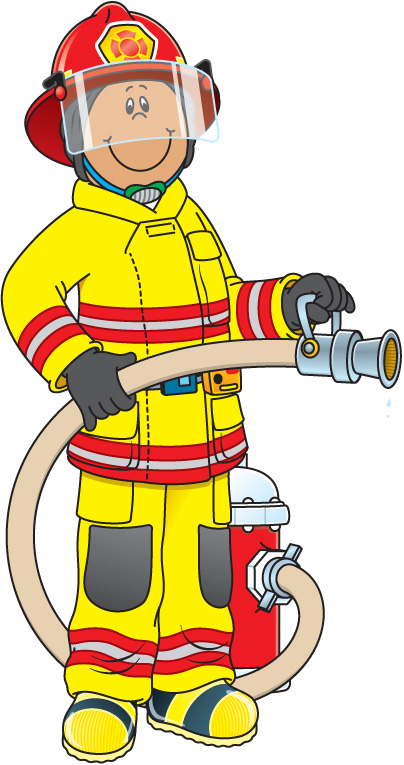 Visit from a Fire Fighter!8Movie & Pajama Day!11  (New session)12         Visit from a Doctor!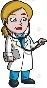 131314151819Fall Pictures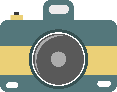 20Happy 2nd Anniversary Jordan S.!! 21212225 Giving TreesDisplayed2627Thanksgiving Day SnackPlease join us for a special snack3:30pm27Thanksgiving Day SnackPlease join us for a special snack3:30pm28Center Closed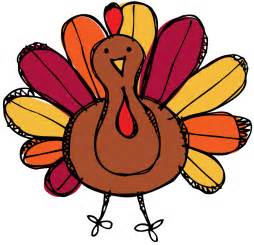 Happy Thanksgiving!29Center ClosedMondayTuesdayWednesdayThursdayFriday2Santa’s List Day!Write your list for Santa!34Visit from the“Elf on the Shelf!”9:00am5Bring in your favorite holiday story book!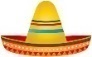 6910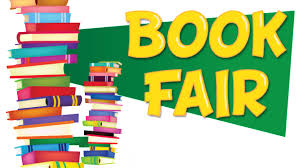 7:00-9:00 & 3:00-5:30117:00-9:00 & 3:00-5:30121316Holiday Spirit Week!Food drive! Bring a non-perishable item!Wear a cozy flannel day!17Wear your favorite Christmas sweater & Christmas socks day!18Santa is coming to Little Sprouts!Wear your favorite Holiday outfit*Classroom gift opening*19Wear your favorite Holiday Headwear/Crazy holiday hair Day!Happy Birthday Lacy!!20Christmas pajama & movie day!2324Center Closed25Center ClosedMerry Christmas!26Center Closed27Happy 1st Anniversary Lauren !!30Happy Birthday Mika!!(28th ) 31New Year’s Eve Day - Early Closing6:30 a.m. to 12:00 p.m.